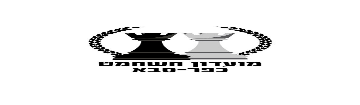 תחרות הבזק הגדולה של כפר סבא לזכר נתן בלומקין
נתן, סבו של אלון מינדלין,תמך וליווה את אלון בכל שלבי התקדמותו בשחמט. נתן היה אדם עם לב רחב שסייע למועדון בכל אשר התבקש;חסרים לנו אנשים כאלה. יהי זכרו ברוך!מועד: שבת, 8 ביוני 2024.  התייצבות עד השעה 10:00. סיום משוער 14:00מקום: מועדון השחמט זאב גלר4 כפר סבא תקנון התחרות12 סיבובים בשיטה השוויצרית, ב-2 רמות מד כושר (ראשית מעל 1600)קצב 3 דקות +2 למסע לכל שחקן. הגרלת הסיבובים והפרסים לפי מד כושר ישראלישתי התחרויות מדווחות למד כושר פידהשובר שוויון: בוכהולץקאט 1ולאחרמכן, בוכהולץ. במקרהשלשוויוןבקריטריוניםלגבי המקוםהראשון, ייקבע האלוףבקרבותבזק – ארמגדון, עדהכרעההרשמה:עד יום חמישי 6.6.24התשלום דרך פייבוקסhttps://payboxapp.page.link/9GZ1kCpC3evPKnDM7נימי -0506454786 דמי השתתפות:בראשית 80 שח(הנחה 20 שח לחברי מועדון השחמט כפר סבא)במשנית 50 שח (הנחה 10 שח לחברי מועדון השחמט כפר סבא)רבי אמנים פטורים מתשלום בתנאי של הרשמה מראש ואמנים בין-לאומיים 50%, אולם במקרה של פרישה,יחויבו לשלםאת מלוא דמי ההשתתפותפרסים תרומת משפחת מינדליןראשיתמשנית1,000 שח + גביע    1. 400 שח+ גביע800 שח2. 300 שח600 שח3. 200 שח400 שח3 פרסים למפתיעים 150 שח כל אחד 200 שח לגמלאי מצטיין מעל גיל 65 ולשחמטאית מצטיינת, בתנאי של 5 שחקנים בכל קטגוריה,בתחרות הראשית בלבדשופטים ומנהלי התחרות:נימי כספי ודרור אשכנזייו"ר וועדת ערעורים: עמירם קפלןנשמח לראותכם!בברכת מועדים לשמחה עמירם קפלן    יו"ר מועדון השחמט   דרור אשכנזי  מנהל ליגה ותחרויות 
העתקים: משפחת מינדליןהנהלת מועדון השחמט כפר סבא